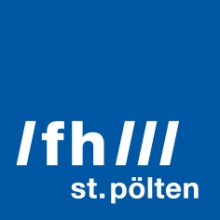 PRESSEINFORMATION Forum Medientechnik und „All Around Audio“-SymposiumFachtagungen an der FH St. Pölten, 29. und 30. November 2017Innovative Ideen und aktuelle Herausforderungen auf dem Gebiet der digitalen Medien sind die Themen beim diesjährigen Forum Medientechnik und „All Around Audio“-Symposium an der Fachhochschule St. Pölten. Die Veranstaltungen bieten eine Plattform für Präsentation, Diskussion, Kritik und Austausch für die Medientechnikfachwelt und interessierte Laien. Im Anschluss an die Tagungen wird der Golden Wire, der Medienpreis der FH St. Pölten, verliehen.St. Pölten, 23.11.2017 – Audiovisuelle, interaktive und mobile Medien sind ein wichtiger Bestandteil des Alltags geworden. In fast allen Lebensbereichen beeinflussen sie Verhalten, Wahrnehmung, Denken und Fühlen. „Das Forum Medientechnik präsentiert aktuelle Ergebnisse aus Forschung und Entwicklung zu digitalen Medientechnologien und bietet einen intensiven fachlichen Dialog zwischen Fachleuten aus Agenturen, Studios und Produktionsfirmen mit Studierenden, Lehrenden sowie Forscherinnen und Forschern. Es schafft damit auch eine Basis für neue Kooperationen“, sagt Wolfgang Aigner, Organisator der Veranstaltung und Leiter des Instituts für Creative\Media/Technologies der FH St. Pölten.Die Keynotes beim Forum Medientechnik am 29. und 30. November halten dieses Jahr Franziska Bruckner, Leiterin der Forschungsgruppe Media Creation am Institut für Creative\Media/Technologies der FH St. Pölten, zu Stop-Motion-Animationen sowie Hans-Christian Jetter vom Campus Hagenberg der FH Oberösterreich zum Thema kollaborativer Datenauswertung im Zusammenhang mit Big Data und Datenvisualisierung. Im Abschlussvortrag wird Paolo Buono von der Universität Bari Aldo Moro (Italien) präsentieren, wie moderne Medientechnik, etwa durch sogenannte Serious Games, den Besuch von Kulturerbestätten für BesucherInnen bereichern kann.Vielfältiges Programm in interaktiven SessionsDie 16 Vorträge des Forum Medientechnik und des „All Around Audio“-Symposiums spannen einen breiten thematischen Bogen unter anderem zu Computer Vision, Forschungsdesign, digitalem Gesundheitswesen, Visualisierung und Mensch-Computer-Interaktion.Zum ersten Mal bei der Veranstaltung wird es heuer eine interaktive Session mit Demonstrationen von Anwendungen geben. Ein Programmpunkt beim Forum Medientechnik präsentiert die Ergebnisse des Kulturhackathons OpenGLAM, der im Herbst an der FH St. Pölten stattgefunden hat und von dieser mitveranstaltet wurde.„All Around Audio“-SymposiumAm 29. November befasst sich das „All Around Audio“-Symposium mit dem (Re-)Design akustischer Umwelten. Vortragende aus Forschung und Industrie berichten unter anderem über digitale Musikinstrumente, Risiken und Chancen der Kommunikation mit Ultraschall sowie zu Kunst und Forschung zu Klangskulpturen mit 3D-Audio-Technik und akustischen Hologrammen. Vorgestellt werden auch neue Methoden zur Klassifizierung elektronischer Musik sowie zum Einsatz von Klang im Gesundheitsbereich, etwa bei Hörimplantaten oder in der Behandlung dementer Personen.Das „All Around Audio“-Symposium wird von Michael Iber, FH-Dozent für Audiodesign an der FH St. Pölten, organisiert und findet im Rahmen der internationalen Woche des Departments Medien und Digitale Technologien unter Beteiligung von Erasmus-Partnerhochschulen der FH St. Pölten statt. Studierende erfahren durch diesen Blick über den Tellerrand des Studienalltags die umfangreiche Vielseitigkeit klanglicher Anwendungsgebiete und können Kontakte für die Karriere knüpfen. Neben 3D-Audio-Projekten in der Klangkugel im 3. Obergeschoß der FH werden in der Aula der FH St. Pölten audiovisuelle Installationen von Symposiumsvortragenden präsentiert.Medienpreis Golden WireAm Abend des 30. November wird im Anschluss an die beiden Fachtagungen der Medienpreis Golden Wire der FH St. Pölten verliehen. Studierende und Alumni präsentieren dabei kreative Arbeiten aus den Kategorien Animation, Docu & TV Production, Short Film, Sound & Music, Grafik Design und Alumni Projects. Eine prominent besetzte Fachjury kürt die besten Beiträge des Abends.„All Around Audio“-Symposium, 29.11.2017Forum Medientechnik, 29. und 30.11.2017FH St. Pölten, Matthias-Corvinus-Straße 15, A-3100 St. PöltenKonferenzgebühr Forum Medientechnik: EUR 95.-Die Teilnahme am „All Around Audio“-Symposium ist kostenlos.Programm und Anmeldung:http://fmt.fhstp.ac.atGolden Wire 201730.11.2017FH St. Pölten, Matthias-Corvinus-Straße 15, A-3100 St. PöltenTeilnahme kostenlos. Information und Anmeldung:http://goldenwire.fhstp.ac.atFotos:FH St. Pölten, Credit Martin Lifka PhotographyVeranstaltungsfotos, Credit: FH St. Pölten / Sascha QiuÜber die Fachhochschule St. PöltenDie Fachhochschule St. Pölten ist Anbieterin praxisbezogener und leistungsorientierter Hochschulausbildung in den sechs Themengebieten Medien & Wirtschaft, Medien & Digitale Technologien, Informatik & Security, Bahntechnologie & Mobilität, Gesundheit und Soziales. In mittlerweile 17 Studiengängen werden rund 2.880 Studierende betreut. Neben der Lehre widmet sich die FH St. Pölten intensiv der Forschung. Die wissenschaftliche Arbeit erfolgt zu den oben genannten Themen sowie institutsübergreifend und interdisziplinär. Die Studiengänge stehen in stetigem Austausch mit den Instituten, die laufend praxisnahe und anwendungsorientierte Forschungsprojekte entwickeln und umsetzen.Informationen und Rückfragen:Mag. Mark HammerFachverantwortlicher PresseMarketing und UnternehmenskommunikationT: +43/2742/313 228 269M: +43/676/847 228 269E: mark.hammer@fhstp.ac.atI: https://www.fhstp.ac.at/de/pressePressetext und Fotos zum Download verfügbar unter https://www.fhstp.ac.at/de/presse.Allgemeine Pressefotos zum Download verfügbar unter https://www.fhstp.ac.at/de/presse/pressefotos-logos.Natürlich finden Sie uns auch auf Facebook und Twitter: www.facebook.com/fhstp, https://twitter.com/FH_StPoelten.Sollten Sie in Zukunft keine weiteren Zusendungen der Fachhochschule St. Pölten wünschen, senden Sie bitte ein Mail mit dem Betreff „Keine Presseaussendungen" an presse@fhstp.ac.at.